Address Label Template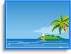 